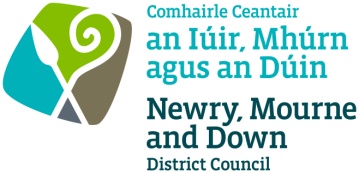 Newry, Mourne and Down District CouncilIrish Language Bursary Scheme 2022/2023Guidance for ApplicantsPurpose of the Bursary SchemeTo assist individuals who have not been awarded a scholarship / bursary from public funds to improve Irish Language skills through providing scholarships or bursaries for Irish Language courses, including Gaeltacht colleges and intensive courses which begin and finish within the period under consideration (Call 1: 01 April 2022 – 30 September 2022 or Call 2:  01 October 2022 – 31 March 2023).The bursary will cover course fees only.Applicants are eligible to apply for 50% of total fees for the course up to a maximum of £300 in total.Retrospective applications will not be considered. Only one bursary offer per person per financial year is permitted (01 April 2022 – 31st March 2023).Applications received before the opening date of 11 March 2022 will not be consideredThe applicant must:be resident in the Newry, Mourne and Down District Council area;in the case of minors, have parental / guardian permission to attend the Irish Language course;be registered to attend an Irish Language course;not already have a scholarship from public funds (eg Líofa Bursary);complete the Irish Language course by attending for its duration;provide proof of full payment of fees and attendance at the Irish Language courseThe application processApplication forms will be available to download from the Newry, Mourne and Down District Council website https://www.newrymournedown.org/sceim-sparanachta-na-gaeilge This is a rolling scheme. All applicants will be required to supply accurate contact details to enable effective communication regarding the progress of their bursary application. The Council will make the final decision on the allocation subject to applicants meeting the eligibility criteria. Successful applicants will be informed of the amount of their individual bursary, which will be awarded only upon successful completion of the course and having met the conditions of the letter of offer.  While applicants are eligible to apply for 50% of total fees for the course up to a maximum of £300 in total, the number of individual bursaries awarded will be dependent upon the level of funding available. 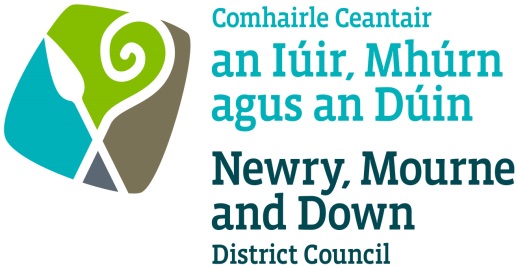 Scéim Sparánachta na Gaeilge 2022/2023Irish Language Bursary Scheme 2022/2023  Period 1 (01/04/2022 – 30/09/2022)         Period 2 (01/10/2022 – 31/03/2023)This form is also available in Irish Applicant detailsCourse detailsPlease give details of the course for which you are seeking a Newry, Mourne and Down District Council Irish Language BursaryCourse BenefitsPlease describe how the course will help develop your language skills                                                      Re: Public Funding (please delete as appropriate) I have / have not made an application seeking public funding towards attending the course (eg Líofa bursary)Eligibility CriteriaPlease confirm, by ticking each section, that you meet the eligibility criteria for the award of a Newry, Mourne and Down District Council Irish Language BursaryDeclarationI confirm that the information I have provided is true and accurate to the best of my knowledgePlease return the application form to:gaeilge@nmandd.org     (A scanned copy)Or by post to:Irish Language UnitNewry OfficeO’Hagan HouseMonaghan RowNewry       BT35 8DJMonitoring Form – Irish Language Bursary SchemeFor monitoring purposes, Council is seeking to identify the Section 75 characteristics of the successful Irish Language Bursary applicants, and we would appreciate if you would complete this form.  (For applicants under 18 years of age the monitoring form should be completed by the nominated parent / guardian on behalf of the applicant). The information will be removed on receipt and processed.  It will be used for monitoring purposes only and not be attributed to any specific individual. District Electoral Area where you are resident: Crotlieve    Downpatrick    Newry   Mournes   Slieve Croob   Slieve Gullion    Rowallane   Age: under 18 years   18–40 years   41– 60 years    60 years or over Gender:  Male    Female    Other Community background:I am a member of the Protestant community	                                                	  	I am a member of the Roman Catholic community				     		  I am a member of neither the Protestant nor Roman Catholic communities		  Disability: The Disability Discrimination Act 1995 states that a person has a disability if s/he has a ‘physical or mental impairment which has a substantial or long-term adverse effect on his/her ability to carry out normal day to day activities.’Do you meet (or have you in the past, met) this definition?			Yes 		No 	Racial group / Ethnic origin: White   Chinese   Indian   Irish Traveller    Pakistan   Bangladeshi   Black African 	Black Caribbean   Black other    Mixed ethnic group        Applicant’s Name:Parent’s/Guardian’s name (if applicable):Applicant’s Date of Birth:Contact Details:(if applicant is under 18, please provide a parent’s or guardian’s details)Address:Contact Details:(if applicant is under 18, please provide a parent’s or guardian’s details)Town:Contact Details:(if applicant is under 18, please provide a parent’s or guardian’s details)County:Contact Details:(if applicant is under 18, please provide a parent’s or guardian’s details)Postcode:Contact Details:(if applicant is under 18, please provide a parent’s or guardian’s details)Email:Contact Details:(if applicant is under 18, please provide a parent’s or guardian’s details)Mobile number:Contact Details:(if applicant is under 18, please provide a parent’s or guardian’s details)Home number:Name of Course:Name of Course:Address (Specify here if the course attendance is virtual or in person):Address (Specify here if the course attendance is virtual or in person):Please specify for which period you are applying for:Period 1: 01/04/2022 – 30/09/2022 Period 2: 01/10/2022 – 31/03/2023 Please specify for which period you are applying for:Period 1: 01/04/2022 – 30/09/2022 Period 2: 01/10/2022 – 31/03/2023 Start date of course:                      Finish date of course:Contact Details for Course (telephone and/or email):Contact Details for Course (telephone and/or email):Total Cost of Course:                      Amount of funding sought (50% of total cost, or a maximum of £300):I am a resident in the Newry, Mourne and Down District Council area	yes	noI am registered to attend the course to improve my Irish language skills	yes	noI have been awarded a scholarship/bursary from public funds to attend the course (eg Líofa bursary)	yes	noI have requested an amount which does not exceed 50% of total fees for the course up to a maximum of £300	yes	noI confirm the course will be completed within the current financial year under consideration (01 April 2022 – 31 March 2023)	yes	noI confirm I will complete the course and will provide proof of payment of course fees and attendance	yes	noApplicant’s SignatureDateSignature of Parent/Guardian (if applicable)Date